										ANNEX 5.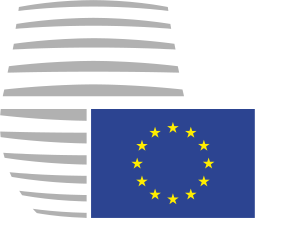 Acte de CandidatureAVIS DE VACANCE CONS/AD/164……………………………………………………………………………………………………………………………………...1 .	NOM : …………………………………………………………………………………………….…………………………………	Prénom(s) : ……………………………………………………………………………………………………………………..2 .	SEXE :  □ masculin     □ féminin3.	ADRESSE (Veuillez nous informer immédiatement de tout changement d’adresse)	Rue :…………………………………………………………………………………………………N° : …………………………....	Code postal : ……………...........Localité : …………………………………………Pays : ………………………………..	Adresse électronique :……………………………………………………………………………………………………………….	N° tél. (privé) : …………………………………Portable : …………………………………Bureau : ………………………4.	DATE DE NAISSANCE : …………………………………………………………………………………..5 .	NATIONALITÉ(S) (en cas de double nationalité, indiquez les deux)	Actuelle : …………………………………………                    ………………………………………………………………..6 .	CONNAISSANCES  LINGUISTIQUES Langue principale  :  ………………………………………………………………………………………………………………..Autres langues : ………………………………………………………………………………………………………………………7 .	CONNAISSANCES INFORMATIQUES : ………………………………………………………………………………….8.	HABILITATION DE SECURITÉ :  □ OUI     	□ NON	Si OUI de quel niveau ? ……………………………………………………………………………………….9 . 	ETUDES ET FORMATION10 .	EXPERIENCE PROFESSIONNELLE  (joindre photocopies numérotées). Si nécessaire, utilisez des feuilles supplémentaires.Expérience professionnelle	TOTAL	Expérience professionnelle dans des fonctions d'encadrement	TOTAL11.  Avez-vous un handicap physique ou vous trouvez-vous dans une situation particulière qui pourrait poser des difficultés lors du déroulement des épreuves ? Si oui, donnez des précisions afin de permettre à l’administration de prendre, si possible, les mesures nécessaires.………………………………………………………………………………………………………………………………………………….…………………………………………………………………………………………………………………………………………………12. Comment avez-vous eu connaissance de l'avis de vacance?…………………………………………………………………………………………………………………………………………………Date : ……………………..				LISTE DES ANNEXESANNEXE 1:ANNEXE 2:ANNEXE 3:ANNEXE 4:ANNEXE 5:ANNEXE 6:ANNEXE 7:ANNEXE 8:ApplicationNOTICE OF VACANCY CONS/AD/164……………………………………………………………………………………………………………………………………...1 .	NAME: …………………………………………………………………………………………….…………………………………	FORENAME(s) : ……………………………………………………………………………………………………………………..2 .	SEX :  □ male     □ female3.	ADDRESS (please inform us immediately of any change of address)	Street :…………………………………………………………………………………………………No: …………………………....	Postal code: ……………........... City/town: ……………………………………… Country: ……………………………..	email address :……………………………………………………………………………………………………………….	Tel. (Home) : …………………………………Mobile : …………………………………Work : ………………………4.	DATE OF BIRTH: …………………………………………………………………………………..5 .	NATIONALITY (if you have dual nationality, please state both)	Current nationality: ………………………………               ………………………………………………………………..6 .	KNOWLEDGE OF LANGUAGESMain language  :  ………………………………………………………………………………………………………………..Other languages : ………………………………………………………………………………………………………………………7 .	IT skills : ………………………………………………………………………………….8.	SECURITY CLEARANCE :  □ YES     	□ NO	If YES which level ? ……………………………………………………………………………………….EDUCATION AND TRAININGPROFESSIONAL EXPERIENCE (please enclose numbered photocopies). Continue on separate sheet(s) if necessary. TOTAL professional experience		TOTAL professional experience in a management functionDo you have a disability or are your circumstances such that they might cause difficulties during the tests? If so, provide any relevant information so that the Administration can take appropriate measures, where possible.………………………………………………………………………………………………………………………………………………….…………………………………………………………………………………………………………………………………………………12.  Where did you learn about the vacancy notice?…………………………………………………………………………………………………………………………………………………	Date: ……………………..				TABLE OF ANNEXESAnnex 1:Annex 2:Annex 3:Annex 4:Annex 5:Annex 6:Annex 7:Annex 8:CONSEIL DE L'UNION EUROPÉENNESecrétariat généralRue de la Loi 175B-1048 BruxellesNom et type de l'établissement d'enseignement ou de formationDatesDatesIntitulé du certificat ou diplôme délivréJoindre copies numérotées des justificatifs Nom et type de l'établissement d'enseignement ou de formationDE(mois/année)À(mois/année)Intitulé du certificat ou diplôme délivréJoindre copies numérotées des justificatifs Voir annexe  N° Voir annexe  N° Voir annexe  N° Voir annexe  N° Voir annexe  N° Voir annexe  N° Voir annexe  N° I.  (FONCTION ACTUELLE) I.  (FONCTION ACTUELLE) I.  (FONCTION ACTUELLE) I.  (FONCTION ACTUELLE) I.  (FONCTION ACTUELLE) I.  (FONCTION ACTUELLE) Nom et adresse de l’employeurFonction ou poste occupé(e)DE(JJ /MM /AA)À(JJ /MM /AA)DuréeJoindre copies numérotées des justificatifs ……/ ……./ ………………/…./ ……………Années : …….Mois     : …….Jours    : …….Voir annexe  N°II.II.II.II.II.II.……/ ……./ ………………/…./ ……………Années : …….Mois     : …….Jours    : …….Voir annexe  N°III.III.III.III.III.III.……/ ……./ ………………/…./ ……………Années : …….Mois     : …….Jours    : …….Voir annexe  N°AnnéesMoisJoursAnnéesMoisJoursDECLARATION SUR L’ HONNEUREn envoyant ma candidature je déclare sur l’honneur que les indications portées au présent acte de candidature et à ses annexes sont véridiques et complètes.En envoyant ma candidature je déclare également sur l’honneur :être ressortissant(e) d’un des États membres et y jouir des droits civiques ;me trouver en position régulière au regard des lois de recrutement qui me sont applicables en matière militaire ;réunir les garanties de moralité requises pour l’exercice des fonctions envisagées, notamment que mon casier judiciaire ne contient pas de condamnation et qu'aucune procédure judiciaire est en cours;Je suis conscient(e) qu’il est indispensable pour la recevabilité de ma candidature que je présente, avec mon acte de candidature, dans le délai imparti, toutes les pièces justificatives nécessaires à prouver que je remplis les conditions d’admission requises (voir l’avis de vacance).COUNCIL OF THE EUROPEAN UNIONGeneral SecretariatRue de la Loi/Wetstraat 175B-1048 Bruxelles/BrusselName and type of educational/training establishmentDatesDatesTitle of qualification awardedPlease enclose numbered copies of supporting documentsName and type of educational/training establishmentFROM(month/year)TO(month/year)Title of qualification awardedPlease enclose numbered copies of supporting documentsSee Annex …. See Annex …. See Annex …. See Annex …. See Annex …. See Annex …. See Annex …. I.  (CURRENT POSITION) I.  (CURRENT POSITION) I.  (CURRENT POSITION) I.  (CURRENT POSITION) I.  (CURRENT POSITION) I.  (CURRENT POSITION) Employer’s name and addressOccupation or position heldFROM(DD/MM/YY)TO(DD/MM/YY)DurationPlease enclose numbered copies of supporting documents……/……./..…………/……./……Years: ……Months: ……Days: ……See Annex ….II.II.II.II.II.II.……/……./..…………/……./……Years: ….Months: ….Days: ….See Annex ….III.III.III.III.III.III.……/……./..…………/……./……Years: ……Months: ……Days: ……See Annex ….YearsMonthsDaysYearsMonthsDaysDeclaration on HonourBy sending my application I hereby declare that the statements made on this application form and on the annexes thereto are true and complete.By sending my application I further declare that:I am a national of one of the Member States of the European Union and enjoy my full rights as a citizen;I have fulfilled all obligations imposed on me by the laws concerning military service;I can produce character references as to my suitability to perform the duties envisaged, in particular that I do not have a criminal record and that there are no legal proceedings pending against me.I am aware that my application will be rejected if I fail to submit, within the time limit set, all supporting documents required to prove that I meet the conditions of eligibility (see vacancy notice). 